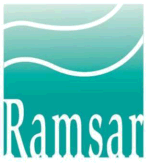 NATIONAL REPORT ON THE IMPLEMENTATION 
OF THE RAMSAR CONVENTION ON WETLANDSNational Reports to be submitted to the 14th Meeting
 of the Conference of the Contracting Parties, Wuhan, China, 2021Ramsar COP14 National Report Format (NRF)Background informationThe COP14 National Report Format (NRF) has been approved by the Standing Committee at its 57th meeting (SC57) for the Ramsar Convention’s Contracting Parties to complete as their national reporting to the 14th meeting of the Conference of the Contracting Parties of the Convention.2.	The NRF is being issued by the Secretariat in 2019 to facilitate Contracting Parties’ implementation planning and preparations for completing the Report. The deadline for submission of national targets is 24 January 2020 and the deadline for submission of completed National Reports is 21 January 2021 (final dates will be updated once the dates for COP14 are agreed). 3.	This COP14 NRF closely follows that used for COP13, to permit continuity of reporting and analysis of implementation progress by ensuring that indicator questions are as far as possible consistent with previous NRFs (and especially the COP13 NRF). It is also structured in terms of the Goals and Strategies of the 2016-2024 Ramsar Strategic Plan adopted at COP12 through Resolution XII.2.4.	This COP14 NRF includes 90 indicator questions. In addition, Section 4 is provided as an optional annex in order to facilitate the task of preparing the Party’s national targets and actions for the implementation of each of the Targets of the Strategic Plan 2016-2024 in accordance with Resolution XII.2.5.	As was the case for previous NRFs, the COP14 NRF includes an optional section (Section 5) to permit a Contracting Party to provide additional information on indicators relevant to each individual Wetland of International Importance (Ramsar Site) within its territory.6.	Note that, for the purposes of this national reporting to the Ramsar Convention, the scope of the term “wetland” is that of the Convention text, i.e. all inland wetlands (including lakes and rivers), all nearshore coastal wetlands (including tidal marshes, mangroves and coral reefs) and human-made wetlands (e.g. rice paddy and reservoirs), even if a national definition of “wetland” may differ from that adopted by the Contracting Parties to the Ramsar Convention.The purposes and uses of national reporting to the Conference of the Contracting Parties7.	National Reports from Contracting Parties are official documents of the Convention and are made publicly available on the Convention’s website.8.	There are seven main purposes for the Convention’s National Reports. These are:to provide data and information on how, and to what extent, the Convention is being implemented;to provide tools for countries for their national planning;iii)	to capture lessons and experience to help Parties plan future action; iv)	to identify emerging issues and implementation challenges faced by Parties that may require further attention from the Conference of the Parties;v)	to provide a means for Parties to account for their commitments under the Convention; vi)	to provide each Party with a tool to help it assess and monitor its progress in implementing the Convention, and to plan its future priorities; andvii)	to provide an opportunity for Parties to draw attention to their achievements during the triennium.9.	The data and information provided by Parties in their National Reports have another valuable purpose as well, since a number of the indicators in the National Reports on Parties’ implementation provide key sources of information for the analysis and assessment of the “ecological outcome-oriented indicators of effectiveness of the implementation of the Convention”.10.	To facilitate the analysis and subsequent use of the data and information provided by Contracting Parties in their National Reports, the Ramsar Secretariat holds in a database all the information it has received and verified. As for COP13, the COP14 reports will be in an online national reporting system. 11.	The Convention’s National Reports are used in a number of ways. These include:i)	providing an opportunity to compile and analyze information that contracting parties can use to inform their national planning and programming; ii) 	providing the basis for reporting by the Secretariat to each meeting of the Conference of the Parties on the global, national and regional implementation, and the progress in implementation, of the Convention. This is provided to Parties at the COP as a series of Information Papers, including: the Report of the Secretary General on the implementation of the Convention at the global level; andthe Report of the Secretary General pursuant to Article 8.2 (b), (c), and (d) concerning the List of Wetlands of International Importance); iii)	providing information on specific implementation issues in support of the provision of advice and decisions by Parties at the COP;iv)	providing the source data for time-series assessments of progress on specific aspects in the implementation of the Convention included in other Convention products. An example is the summary of progress since COP3 (Regina, 1997) in the development of National Wetland Policies, included as Table 1 in Ramsar Wise Use Handbook 2 (4th edition, 2010); andv)	providing information for reporting to the Convention on Biological Diversity (CBD) on the national implementation of the CBD/Ramsar Joint Work Plan and the Ramsar Convention’s lead implementation role on wetlands for the CBD. In particular, the Ramsar Secretariat and STRP used the COP10 NRF indicators extensively in 2009 to prepare contributions to the in-depth review of the CBD programme of work on the biological diversity of inland water ecosystems for consideration by CBD SBSTTA14 and COP10 during 2010 (see UNEP/CBD/SBSTTA/14/3). Similar use of COP13 NRF indicators is anticipated for the CBD’s post-2020 global biodiversity framework. The structure of the COP14 National Report Format 12.	The COP14 National Report Format (NRF) is in five sections:Section 1 provides the institutional information about the Administrative Authority and National Focal Points for the national implementation of the Convention.Section 2 is a ‘free-text’ section in which the Party is invited to provide a summary of various aspects of national implementation progress and recommendations for the future.Section 3 provides the 90 implementation indicator questions, grouped under each Convention implementation Goals and Targets in the Strategic Plan 2016-2024, and with an optional ‘free-text’ section under each indicator question in which the Contracting Party may, if it wishes, add further information on national implementation of that activity. Section 4 is an optional annex to allow any Contracting Party that has developed national targets to provide information on the targets and actions for the implementation of each of the targets of the Strategic Plan 2016-2024. In line with Resolution XII.2, which encourages Contracting Parties “to develop and submit to the Secretariat on or before December 2016, and according to their national priorities, capabilities and resources, their own quantifiable and time-bound national and regional targets in line with the targets set in the Strategic Plan”, all Parties are encouraged to consider using this comprehensive national planning tool as soon as possible, in order to identify the areas of highest priority for action and the relevant national targets and actions for each target.The planning of national targets offers, for each of them, the possibility of indicating the national priority for that area of activity as well as the level of resourcing available, or that could be made available during the triennium, for its implementation. In addition, there are specific boxes to indicate the National Targets for implementation by 2021 and the planned national activities that are designed to deliver these targets.Ramsar Strategic Plan 2016-2024 shows the synergies between CBD Aichi Biodiversity Targets and Ramsar Targets. Therefore, the NRF provide an opportunity that Contracting Parties indicate as appropriate how the actions they undertake for the implementation of the Ramsar Convention contribute to achievement of the Aichi Targets according to paragraph 51 of Resolution XII.3. Section 5 is an optional annex to allow any Contracting Party that so wishes to provide additional information regarding any or all of its Wetlands of International Importance (Ramsar Sites). General guidance for completing and submitting the COP14 National Report FormatImportant – please read this guidance section before starting to complete the National Report format13.	All Sections of the COP14 NRF should be completed in one of the Convention’s official languages (English, French, Spanish).14.	The deadline for submission of the completed NRF is January 21st 2021. It will not be possible to include information from National Reports received after that date in the analysis and reporting on Convention implementation to COP14.15.	The deadline for submission of national targets is by 24 January 2020.16.	All fields with a pale yellow background must be filled in. Fields with a pale green background are free-text fields in which to provide additional information, if the Contracting Party so wishes. Although providing information in these fields is optional, Contracting Parties are encouraged to provide such additional information wherever possible and relevant, as it helps us understand Parties’ progress and activity more fully, to prepare the best possible global and regional implementation reports to COP. 17.	To help Contracting Parties refer to relevant information they provided in their National Report to COP13, for each appropriate indicator a cross-reference is provided to the equivalent indicator(s) in the COP13 NRF or previous NRF, shown thus: {x.x.x}18.	For follow up and where appropriate, a cross-reference is also provided to the relevant Key Result Area (KRA) relating to Contracting Parties implementation in the Strategic Plan 2009-2015.19.	Only Strategic Plan 2016-2024 Targets for which there are implementation actions for Contracting Parties are included in this reporting format. Those targets of the Strategic Plan that do not refer directly to Parties are omitted in the National Report Format as the information is provided through the Ramsar Sites Data Base or the Work Plan of the Scientific and Technical Review Panel (e.g. targets 6 and 14).20.	The Format is created as a form in Microsoft Word to collect the data. You will be able to enter replies and information in the yellow or green boxes. 	For each of the ‘indicator questions’ in Section 3, a legend of answer options is provided. These vary between indicators, depending on the question, but are generally of the form: ‘A - Yes’, ‘B - No’, ‘C - Partially’, ‘D - In progress’. This is necessary so that statistical comparisons can be made of the replies. Please indicate the relevant letter (A, B etc.) in the yellow field.	For each indicator question you can choose only one answer. If you wish to provide further information or clarification, do so in the green additional information box below the relevant indicator question. Please be as concise as possible (maximum of 500 words in each free-text box).21.	In Section 4 (Optional) for each target the planning of national targets section looks as follows (in the example of Target 8 on inventory):The input has to be made only in the yellow boxes. For Priority and resourcing, the coded answers are given in the right part of the table (always in italics). The answer chosen should be typed inside the yellow box at the left side of the coded options. Targets and planned activities are text boxes; here, Contracting Parties are invited to provide more detailed information in the respective box on their National Targets for achievement in implementation by 2021 and the planned national activities that are designed to deliver these targets.Please note that only ONE coded option –the one that better represents the situation in the Contracting Party– should be chosen. Blanks will be coded in COP14 National Reports Database as “No answer”.22.	The NRF should ideally be completed by the principal compiler in consultation with relevant colleagues in their agency and others within the government and, as appropriate, with NGOs and other stakeholders who might have fuller knowledge of aspects of the Party’s overall implementation of the Convention. The principal compiler can save the document at any point and return to it later to continue or to amend answers. Compilers should refer back to the National Report submitted for COP13 to ensure the continuity and consistency of information provided. In the online system there is an option to allow consultation with others. 23.	After each session, remember to save the file. A recommended filename structure is: COP14NRF [Country] [date], for example: COP14NRFSpain13January 2021.doc24.	After the NRF has been completed using the word version (offline), please enter the data in the NR online system at this link: https://reports.ramsar.org or send it by email (nationalreports@ramsar.org) by January 21st 2021. If you have any questions or problems, please contact the Ramsar Secretariat for advice at (nationalreports@ramsar.org).25.	The completed NRF must be accompanied by a letter that can be uploaded in the online system or send by email (nationalreports@ramsar.org) in the name of the Head of Administrative Authority, confirming that this is the Contracting Party’s official submission of its COP14 National Report.If you have any questions or problems, please contact the Ramsar Secretariat for advice (nationalreports@ramsar.org).National Report to Ramsar COP14Section 1: Institutional informationSection 2: General summary of national implementation progress and challengesIn your country, in the past triennium (i.e., since COP13 reporting):A.	What have been the five most successful aspects of implementation of the Convention? B.	What have been the five greatest difficulties in implementing the Convention? C.	What are the five priorities for future implementation of the Convention? D.	Do you (AA) have any recommendations concerning priorities for implementation assistance and requirements for such assistance  from the Ramsar Secretariat?E.	Do you (AA) have any recommendations concerning implementation assistance from the Convention’s International Organisation Partners (IOPs)? (including ongoing partnerships and partnerships to develop)F.	How can national implementation of the Ramsar Convention be better linked with implementation of other multilateral environmental agreements (MEAs), especially those in the ‘biodiversity cluster’ (Convention on Biological Diversity (CBD), Convention on Migratory Species (CMS), Convention on International Trade in Endangered Species (CITES), World Heritage Convention (WHC), and United Nations Convention to Combat Desertification (UNCCD) and the United Nations Framework Convention on Climate Change (UNFCCC)?G.	How is the Ramsar Convention linked with the implementation of water policy/strategy and other strategies in the country (e.g., on sustainable development, energy, extractive industries, poverty reduction, sanitation, food security, biodiversity) and how this could be improved?H.	According to paragraph 21 of Resolution XIII.18 on Gender and wetlands, please provide a short description about the balance between men and women participating in wetland-related decisions, programmes and research I.	Do you (AA) have any other general comments on the implementation of the Convention?J.	Please list the names of the organisations which have been consulted on or have contributed to the information provided in this report: Section 3: Indicator questions and further implementation informationGoal 1. Addressing the drivers of wetland loss and degradation[Reference to Sustainable Development Goals 1, 2, 6, 8, 11, 13, 14, 15] Target 1. Wetland benefits are featured in national/ local policy strategies and plans relating to key sectors such as water, energy, mining, agriculture, tourism, urban development, infrastructure, industry, forestry, aquaculture, fisheries at the national and local level. [Reference to Aichi Target 2] Target 2. Water use respects wetland ecosystem needs for them to fulfil their functions and provide services at the appropriate scale inter alia at the basin level or along a coastal zone.[Reference to Aichi Targets 7 and 8], [Sustainable Development Goal 6, Indicator 6.3.1]Target 3. Public and private sectors have increased their efforts to apply guidelines and good practices for the wise use of water and wetlands. {1.10}[Reference to Aichi Targets 3, 4, 7 and 8] Target 4. Invasive alien species and pathways of introduction and expansion are identified and prioritized, priority invasive alien species are controlled or eradicated, and management responses are prepared and implemented to prevent their introduction and establishment.{Reference to Aichi Target 9] Goal 2. Effectively conserving and managing the Ramsar Site network[Reference to Sustainable Development Goals 6, 11, 13, 14, 15]Target 5. The ecological character of Ramsar Sites is maintained or restored through effective, planning and integrated management {2.1.}[Reference to Aichi Targets 6,11, 12] Target 7. Sites that are at risk of change of ecological character have threats addressed {2.6.}. [Reference to Aichi Targets 5, 7, 11, 12]Goal 3. Wisely using all wetlands[Reference to Sustainable Development Goals 1, 2, 5, 6, 8, 11, 12, 13, 14, 15]Target 8. National wetland inventories have been either initiated, completed or updated and disseminated and used for promoting the conservation and effective management of all wetlands {1.1.1} KRA 1.1.i[Reference to Aichi Targets 12, 14, 18, 19]Target 9. The wise use of wetlands is strengthened through integrated resource management at the appropriate scale, inter alia, within a river basin or along a coastal zone {1.3.}.[Reference to Aichi Targets 4, 6, 7].Target 10. The traditional knowledge innovations and practices of indigenous peoples and local communities relevant for the wise use of wetlands and their customary use of wetland resources, are documented, respected, subject to national legislation and relevant international obligations and fully integrated and reflected in the implementation of the Convention with a full and effective participation of indigenous and local communities at all relevant levels.[Reference to Aichi Target 18] Target 11. Wetland functions, services and benefits are widely demonstrated, documented and disseminated. {1.4.}[Reference to Aichi Targets 1, 2, 13, 14]Target 12. Restoration is in progress in degraded wetlands, with priority to wetlands that are relevant for biodiversity conservation, disaster risk reduction, livelihoods and/or climate change mitigation and adaptation. {1.8.} [Reference to Aichi Targets 14 and 15].Target 13. Enhanced sustainability of key sectors such as water, energy, mining, agriculture, tourism, urban development, infrastructure, industry, forestry, aquaculture and fisheries when they affect wetlands, contributing to biodiversity conservation and human livelihoods.[Reference to Aichi Targets 6 and 7].Goal 4. Enhancing implementation[Reference to Sustainable Development Goals 1, 2, 6, 9, 10, 11, 13, 14, 15, 17] Target 15. Ramsar Regional Initiatives with the active involvement and support of the Parties in each region are reinforced and developed into effective tools to assist in the full implementation of the Convention. {3.2.}Target 16. Wetlands conservation and wise use are mainstreamed through communication, capacity development, education, participation and awareness {4.1}. [Reference to Aichi Targets 1 and 18].Target 17. Financial and other resources for effectively implementing the fourth Ramsar Strategic Plan 2016 – 2024 from all sources are made available. {4.2.}[Reference to Aichi Target 20] Target 18. International cooperation is strengthened at all levels {3.1}Target 19. Capacity building for implementation of the Convention and the 4th Ramsar Strategic Plan 2016 – 2024 is enhanced.[Reference to Aichi Targets 1 and 17]Section 4. Optional annex to allow any Contracting Party that has developed national targets to provide information on thoseGoal 1. Addressing the drivers of wetland loss and degradation[Reference to Sustainable Development Goals 1, 2, 6, 8, 11, 13, 14, 15] Target 1. Wetland benefits are featured in national/ local policy strategies and plans relating to key sectors such as water, energy, mining, agriculture, tourism, urban development, infrastructure, industry, forestry, aquaculture, fisheries at the national and local level. [Reference to Aichi Target 2]Target 2. Water use respects wetland ecosystem needs for them to fulfil their functions and provide services at the appropriate scale inter alia at the basin level or along a coastal zone. {Reference to Aichi Targets 7 and 8], [Sustainable Development Goal 6, Indicator 6.3.1]Target 3. Public and private sectors have increased their efforts to apply guidelines and good practices for the wise use of water and wetlands. {1.10}. [Reference to Aichi Targets 3, 4, 7 and 8]Target 4. Invasive alien species and pathways of introduction and expansion are identified and prioritized, priority invasive alien species are controlled or eradicated, and management responses are prepared and implemented to prevent their introduction and establishment. [Reference to Aichi Target 9] Goal 2. Effectively conserving and managing the Ramsar Site network[Reference to Sustainable Development Goals 6,11,13,14, 15]Target 5. The ecological character of Ramsar Sites is maintained or restored through effective, planning and integrated management {2.1.}. [Reference to Aichi Target 6,11, 12] Target 7. Sites that are at risk of change of ecological character have threats addressed {2.6.}. [Reference to Aichi Targets 5, 7, 11, 12]Goal 3. Wisely Using All Wetlands[Reference to Sustainable Development Goals 1, 2, 5, 6, 8, 11, 12, 13, 14, 15]Target 8. National wetland inventories have been either initiated, completed or updated and disseminated and used for promoting the conservation and effective management of all wetlands {1.1.1} KRA 1.1.i. [Reference to Aichi Targets 12, 14, 18, 19].Target 9. The wise use of wetlands is strengthened through integrated resource management at the appropriate scale, inter alia, within a river basin or along a coastal zone {1.3.}. [Reference to Aichi Targets 4, 6, 7].Target 10. The traditional knowledge innovations and practices of indigenous peoples and local communities relevant for the wise use of wetlands and their customary use of wetland resources, are documented, respected, subject to national legislation and relevant international obligations and fully integrated and reflected in the implementation of the Convention with a full and effective participation of indigenous and local communities at all relevant levels. [Reference to Aichi Target 18]. Target 11. Wetland functions, services and benefits are widely demonstrated, documented and disseminated. {1.4.}. [Reference to Aichi Targets 1, 2, 13, 14].Target 12. Restoration is in progress in degraded wetlands, with priority to wetlands that are relevant for biodiversity conservation, disaster risk reduction, livelihoods and/or climate change mitigation and adaptation. {1.8.}. [Reference to Aichi Targets 14 and 15]. Target 13. Enhanced sustainability of key sectors such as water, energy, mining, agriculture, tourism, urban development, infrastructure, industry, forestry, aquaculture and fisheries when they affect wetlands, contributing to biodiversity conservation and human livelihoods. [Reference to Aichi Targets 6 and 7].Goal 4. Enhancing implementation [Reference to Sustainable Development Goals 1, 2, 6, 9, 10, 11, 13, 14, 15, 17] Target 15. Ramsar Regional Initiatives with the active involvement and support of the Parties in each region are reinforced and developed into effective tools to assist in the full implementation of the Convention. {3.2.}Target 16. Wetlands conservation and wise use are mainstreamed through communication, capacity development, education, participation and awareness {4.1}. [Reference to Aichi Targets 1 and 18].Target 17. Financial and other resources for effectively implementing the fourth Ramsar Strategic Plan 2016 – 2024 from all sources are made available. {4.2.}. [Reference to Aichi Target 20].Target 18. International cooperation is strengthened at all levels {3.1}Target 19. Capacity building for implementation of the Convention and the 4th Ramsar Strategic Plan 2016 – 2024 is enhanced. [Reference to Aichi Targets 1 and 17].Section 5: Optional annex to enable Contracting Parties to provide additional voluntary information on designated Wetlands of International Importance (Ramsar Sites)Guidance for filling in this sectionContracting Parties can opt to provide additional information specific to any or all of their designated Ramsar Sites. The only indicator questions included in this section are those from Section 3 of the COP14 NRF which directly concern Ramsar Sites.In some cases, to make them meaningful in the context of reporting on each Ramsar Site separately, some of these indicator questions and/or their answer options have been adjusted from their formulation in Section 3 of the COP14 NRF.Please include information on only one site in each row. In the appropriate columns please add the name and official site number (from the Ramsar Sites Information Service).For each ‘indicator question’, please select one answer from the legend.A final column of this Annex is provided as a ‘free text’ box for the inclusion of any additional information concerning the Ramsar Site. List of indicator questions:5.6         Has the Ramsar Site been assessed regarding the effectiveness of its management (i.e. sites with either a  formal management plan) or management via other relevant means where they exist e.g through existing actions for appropriate wetland management ? 5.7	Has a cross-sectoral site management committee been established for the site?11.1 	Has an assessment been made of the ecosystem benefits/services provided by the Ramsar Site?11.3 	Have socio-economic values of wetlands been included in the management planning for the Ramsar Site?11.4      Have cultural values of wetlands been included in the management planning for the Ramsar Site including traditional knowledge for the effective management of sites (Resolution VIII.19?16.3a	Is stakeholder participation in decision-making promoted, especially with local stakeholder involvement in the management of the Ramsar Site?16.6a	Have communication mechanisms been established to share information between the Ramsar Administrative Authority and the Ramsar Site manager(s)?Planning of National TargetsPlanning of National TargetsPlanning of National TargetsPriority of the target:A= High; B= Medium; C= Low; D= Not relevant; E= No answerResourcing:A= Good; B= Adequate; C= Limiting; D= Severely limiting; E= No answerNational Targets (Text Answer):[Example text] To have comprehensive inventory of all wetlands by 2021[Example text] To have comprehensive inventory of all wetlands by 2021Planned Activities 
(Text Answer):[Example text] To update the existing inventory so as to cover all the national territory, and to incorporate relevant information about wetlands, including digital information, when possible [Example text] To update the existing inventory so as to cover all the national territory, and to incorporate relevant information about wetlands, including digital information, when possible Outcomes achieved by 2021 and how they contribute to achievement of the Aichi Targets and Sustainable Development GoalsNote: this field has to be completed when the full report is submitted in January 2021[Example text] A comprehensive inventory of all wetlands [Example text] A comprehensive inventory of all wetlands Important note: the responses below will be considered by the Ramsar Secretariat as the definitive list of your focal points, and will be used to update the information it holds. The Secretariat’s current information about your focal points is available at https://www.ramsar.org/search?f%5B0%5D=type%3Aperson#search-contacts.Important note: the responses below will be considered by the Ramsar Secretariat as the definitive list of your focal points, and will be used to update the information it holds. The Secretariat’s current information about your focal points is available at https://www.ramsar.org/search?f%5B0%5D=type%3Aperson#search-contacts.Important note: the responses below will be considered by the Ramsar Secretariat as the definitive list of your focal points, and will be used to update the information it holds. The Secretariat’s current information about your focal points is available at https://www.ramsar.org/search?f%5B0%5D=type%3Aperson#search-contacts.Name of Contracting Party:Name of Contracting Party:Designated Ramsar Administrative AuthorityDesignated Ramsar Administrative AuthorityDesignated Ramsar Administrative AuthorityName of Administrative Authority:Head of Administrative Authority - name and title:Mailing address:Telephone/Fax:Email:Designated National Focal Point for Ramsar Convention MattersDesignated National Focal Point for Ramsar Convention MattersDesignated National Focal Point for Ramsar Convention MattersName and title:Mailing address:Telephone/Fax:Email:Designated National Focal Point for Matters Relating to The Scientific and Technical Review Panel (STRP)Designated National Focal Point for Matters Relating to The Scientific and Technical Review Panel (STRP)Designated National Focal Point for Matters Relating to The Scientific and Technical Review Panel (STRP)Name and title:Name of organisation:Mailing address:Telephone/Fax:Email:Designated Government National Focal Point for Matters Relating to The Programme on Communication, Education, Participation and Awareness (CEPA)Designated Government National Focal Point for Matters Relating to The Programme on Communication, Education, Participation and Awareness (CEPA)Designated Government National Focal Point for Matters Relating to The Programme on Communication, Education, Participation and Awareness (CEPA)Name and title:Name of organisation:Mailing address:Telephone/Fax:Email:Designated Non-Government National Focal Point for Matters Relating to The Programme on Communication, Education, Participation and Awareness (CEPA)Designated Non-Government National Focal Point for Matters Relating to The Programme on Communication, Education, Participation and Awareness (CEPA)Designated Non-Government National Focal Point for Matters Relating to The Programme on Communication, Education, Participation and Awareness (CEPA)Name and title:Name of organisation:Mailing address:Telephone/Fax:Email:1) 2) 3) 4) 5) 1) 2) 3) 4) 5) 1) 2) 3) 4) 5) 1.1	Have wetland conservation and the identification of  wetlands benefits been integrated into sustainable approaches to the following  national strategies and planning processes, including: {1.3.2} {1.3.3} KRA 1.3.i1.1	Have wetland conservation and the identification of  wetlands benefits been integrated into sustainable approaches to the following  national strategies and planning processes, including: {1.3.2} {1.3.3} KRA 1.3.i1.1	Have wetland conservation and the identification of  wetlands benefits been integrated into sustainable approaches to the following  national strategies and planning processes, including: {1.3.2} {1.3.3} KRA 1.3.i1.1	Have wetland conservation and the identification of  wetlands benefits been integrated into sustainable approaches to the following  national strategies and planning processes, including: {1.3.2} {1.3.3} KRA 1.3.iA=Yes; B=No; C=Partially; D=Planned; X= Unknown; Y= Not Relevant A=Yes; B=No; C=Partially; D=Planned; X= Unknown; Y= Not Relevant A=Yes; B=No; C=Partially; D=Planned; X= Unknown; Y= Not Relevant a)National Policy or strategy for wetland management: b)Poverty eradication strategies: c)Water resource management and water efficiency plans: d)Coastal and marine resource management plans: e)Integrated Coastal Zone Management Plan:f)National forest programmes: g)National policies or measures on agriculture: h)National Biodiversity Strategy and Action Plans drawn up under the CBD: i)National policies on energy and mining: j)National policies on tourism: k)National policies on urban development: l)National policies on infrastructure: m)National policies on industry: n)National policies on aquaculture and fisheries {1.3.3} KRA 1.3.i: o)National plans of actions (NPAs) for pollution control and management: p)National policies on wastewater management and water quality: 1.1 Additional information: 1.1 Additional information: 1.1 Additional information: 1.1 Additional information: 2.1	Has the quantity and quality of water available to, and required by, wetlands been assessed to support the implementation of the Guidelines for the allocation and management of water for maintaining the ecological functions of wetlands (Resolution VIII.1, VIII.2) ? 1.24.2.1	Has the quantity and quality of water available to, and required by, wetlands been assessed to support the implementation of the Guidelines for the allocation and management of water for maintaining the ecological functions of wetlands (Resolution VIII.1, VIII.2) ? 1.24.A=Yes; B=No; C=Partially; D=Planned2.1 Additional information:2.1 Additional information:2.2	Have assessments of environmental flow been undertaken in relation to mitigation of impacts on the ecological character of wetlands (Action r3.4.iv)2.2	Have assessments of environmental flow been undertaken in relation to mitigation of impacts on the ecological character of wetlands (Action r3.4.iv)A=Yes; B=No; C=Partially; D=Planned2.2 Additional information:2.2 Additional information:2.3	What, if any, initiatives have been taken to improve the sustainability of water use (or allocation of water resources) in the context of ecosystem requirements across major river basins (Resolutions VIII.1 and XII.12 )?  (Action 3.4.6.)2.3	What, if any, initiatives have been taken to improve the sustainability of water use (or allocation of water resources) in the context of ecosystem requirements across major river basins (Resolutions VIII.1 and XII.12 )?  (Action 3.4.6.)A=Yes; B=No; C=Partially; D=Planned; O= No Change; X= Unknown2.3 Additional information:2.3 Additional information:2.4	Have projects that promote and demonstrate good practice in water allocation and management for maintaining the ecological functions of wetlands been developed (Action r3.4.ix. )2.4	Have projects that promote and demonstrate good practice in water allocation and management for maintaining the ecological functions of wetlands been developed (Action r3.4.ix. )A=Yes; B=No; C=Partially; D=Planned2.4 Additional information:2.4 Additional information:2.5	Percentage of households linked to sewage system ? SDG 6 Target 6.3.1.%2.5	Percentage of households linked to sewage system ? SDG 6 Target 6.3.1.2.5 Additional information: 2.5 Additional information: 2.6	What is the percentage of sewerage coverage in the country?SDG 6 Target 6.3.1.2.6	What is the percentage of sewerage coverage in the country?SDG 6 Target 6.3.1.E=# percent; F= Less than # percent;G= More Than # percent; X= Unknown; Y= Not Relevant2.6 Additional information: 2.6 Additional information: 2.7	What is the percentage of users of septic tank/pit latrine if relevant to your country? SDG 6 Target 6.3.1.2.7	What is the percentage of users of septic tank/pit latrine if relevant to your country? SDG 6 Target 6.3.1.E=# percent; F=Less Than # percent;G= More Than # percent;X= Unknown; Y= Not Relevant2.7 Additional information: 2.7 Additional information: 2.8	Does the country use constructed wetlands/ponds as wastewater treatment technology? SDG 6 Target 6.3.1.2.8	Does the country use constructed wetlands/ponds as wastewater treatment technology? SDG 6 Target 6.3.1. A= Yes, B= No; C= Partially, D=Planned X= Unknown; Y= Not Relevant 2.8 Additional information: 2.8 Additional information: 2.9	Number of  wastewater treatment plants (or volume treated exist at national level)? SDG 6 Target 6.3.1.2.9	Number of  wastewater treatment plants (or volume treated exist at national level)? SDG 6 Target 6.3.1.E= # plants;  F= Less than #; G=More than #; X= Unknown; Y= Not Relevant 2.9 Additional information: 2.9 Additional information: 2.10	How is the functional status of the wastewater treatment plants? If relevant to your country SDG 6 Target 6.3.1.2.10	How is the functional status of the wastewater treatment plants? If relevant to your country SDG 6 Target 6.3.1.A=Good; B=Not Functioning; C=Functioning; Q=Obsolete; X= Unknown; Y= Not Relevant 2.10 Additional information: 2.10 Additional information: 2.11	The percentage of decentralized wastewater treatment technology, including constructed wetlands/ponds is?SDG 6 Target 6.3.1.2.11	The percentage of decentralized wastewater treatment technology, including constructed wetlands/ponds is?SDG 6 Target 6.3.1.A=Good; B=Not Functioning C=Functioning; Q=Obsolete; X= Unknown; Y= Not Relevant 2.11 Additional information: 2.11 Additional information: 2.12	Number of  wastewater reuse systems (or volume re-used) and purpose? SDG 6 Target 6.3.1.#2.12	Number of  wastewater reuse systems (or volume re-used) and purpose? SDG 6 Target 6.3.1.2.12 Additional information: 2.12 Additional information: 2.12 Additional information: 2.13	What is the purpose of the wastewater reuse system if relevant to your country ? SDG 6 Target 6.3.1.2.13	What is the purpose of the wastewater reuse system if relevant to your country ? SDG 6 Target 6.3.1.R=Agriculture; S=Landscape; T=Industrial; U=Drinking; X= Unknown; Y=Not Relevant2.13 Additional information: Please indicate if the wastewater reuse system is for free or taxed or add any additional information.2.13 Additional information: Please indicate if the wastewater reuse system is for free or taxed or add any additional information.2.14	Does your country use a wastewater treatment process that utilizes wetlands as a natural filter while preserving the wetland ecosystem?	2.14	Does your country use a wastewater treatment process that utilizes wetlands as a natural filter while preserving the wetland ecosystem?	A=Yes; B=No;X= Unknown; 2.14 Additional information: If Yes, please provide an example2.14 Additional information: If Yes, please provide an example3.1	Is the private sector encouraged to apply the Ramsar wise use principle and guidance (Ramsar handbooks for the wise use of wetlands) in its activities and investments concerning wetlands? {1.10.1} KRA 1.10.i3.1	Is the private sector encouraged to apply the Ramsar wise use principle and guidance (Ramsar handbooks for the wise use of wetlands) in its activities and investments concerning wetlands? {1.10.1} KRA 1.10.iA=Yes; B=No; C=Partially; D=Planned3.1 Additional information: 3.1 Additional information: 3.2	Has the private sector undertaken activities or actions for the conservation, wise use and management of? {1.10.2} KRA 1.10.ii: a) Ramsar Sites b) Wetlands in generalA=Yes; B=No; C= Partially; D=Planned; X= Unknown; Y= Not Relevant3.2	Has the private sector undertaken activities or actions for the conservation, wise use and management of? {1.10.2} KRA 1.10.ii: a) Ramsar Sites b) Wetlands in generala)b)3.2 Additional information: 3.2 Additional information: 3.3	Have actions been taken to implement incentive measures which encourage the conservation and wise use of wetlands? {1.11.1} KRA 1.11.i3.3	Have actions been taken to implement incentive measures which encourage the conservation and wise use of wetlands? {1.11.1} KRA 1.11.iA=Yes; B=No; C= Partially; D=Planned3.3 Additional information: 3.3 Additional information: 3.4	Have actions been taken to remove perverse incentive measures which discourage conservation and wise use of wetlands? {1.11.2} KRA 1.11.i3.4	Have actions been taken to remove perverse incentive measures which discourage conservation and wise use of wetlands? {1.11.2} KRA 1.11.iA=Yes; B=No; D=Planned; Z=Not Applicable3.4 Additional information: 3.4 Additional information: 4.1	Does your country have a national inventory of invasive alien species that currently or potentially impact the ecological character of wetlands? {1.9.1} KRA 1.9.i4.1	Does your country have a national inventory of invasive alien species that currently or potentially impact the ecological character of wetlands? {1.9.1} KRA 1.9.iA=Yes; B=No; C=Partially; D=Planned4.1 Additional information: 4.1 Additional information: 4.2	Have national policies or guidelines on invasive species control and management been established or reviewed for wetlands? {1.9.2} KRA 1.9.iii 4.2	Have national policies or guidelines on invasive species control and management been established or reviewed for wetlands? {1.9.2} KRA 1.9.iii A=Yes; B=No; C=Partially; D=Planned4.2 Additional information: 4.2 Additional information: 4.3	Has your country successfully controlled through management actions invasive species of high risk to wetland ecosystems?A=Yes; B=No;X= Unknown4.3. Additional information: (If ‘Yes’, please provide examples, including the species name and the successful management actions 4.3. Additional information: (If ‘Yes’, please provide examples, including the species name and the successful management actions 4.4	Are there invasive species of high risk to wetland ecosystems that have not been successfully controlled through management actions?A=Yes; B=No; X= Unknown4.4 Additional information: (If ‘Yes’, please provide examples, including the species name and the challenges to management) 4.4 Additional information: (If ‘Yes’, please provide examples, including the species name and the challenges to management) 4.5	Have the effectiveness of wetland invasive alien species control programmes been assessed? 4.5	Have the effectiveness of wetland invasive alien species control programmes been assessed? A=Yes; B=No; C=Partially; D=Planned; X=Unknown; Y=Not Relevant4.5  Additional information: 4.5  Additional information: 5.1	Have a national strategy and priorities been established for the further designation of Ramsar Sites, using the Strategic Framework for the Ramsar List? {2.1.1} KRA 2.1.i5.1	Have a national strategy and priorities been established for the further designation of Ramsar Sites, using the Strategic Framework for the Ramsar List? {2.1.1} KRA 2.1.iA=Yes; B=No; C=Partially; D=Planned5.1 Additional information: 5.1 Additional information: 5.2	Are the Ramsar Sites Information Service and its tools being used in national identification of further Ramsar Sites to designate? {2.2.1} KRA 2.2.ii5.2	Are the Ramsar Sites Information Service and its tools being used in national identification of further Ramsar Sites to designate? {2.2.1} KRA 2.2.iiA=Yes; B=No; D=Planned5.2 Additional information: 5.2 Additional information: 5.3	How many Ramsar Sites have a formal  management plan? {2.4.1} KRA 2.4.i5.3	How many Ramsar Sites have a formal  management plan? {2.4.1} KRA 2.4.iE= # sites; F=Less than # sites; G=More than # sites; X=Unknown; Y=Not Relevant5.4	Of  the Ramsar Sites with a formal management plan, for how many of these is the plan being implemented ? {2.4.2} KRA 2.4.i5.4	Of  the Ramsar Sites with a formal management plan, for how many of these is the plan being implemented ? {2.4.2} KRA 2.4.iE= # sites; F=Less than # sites; G=More than # sites; X= Unknown; Y=Not Relevant 5.5	Of the Ramsar sites without a formal management plan, for how many is there  effective management planning currently being implemented through other relevant means e.g. through existing actions for appropriate wetland management? {2.4.3} KRA 2.4.i5.5	Of the Ramsar sites without a formal management plan, for how many is there  effective management planning currently being implemented through other relevant means e.g. through existing actions for appropriate wetland management? {2.4.3} KRA 2.4.iE= # sites; F=Less than # sites; G=More than # sites; X= Unknown; Y=Not Relevant 5.3 – 5.5 Additional information: 5.3 – 5.5 Additional information: 5.6	Have all Ramsar sites been assessed regarding the effectiveness of their management (i.e. sites with either a formal management plan) or management via other relevant means where they exist e.g through existing actions for appropriate wetland management ? {1.6.2} KRA 1.6.ii5.6	Have all Ramsar sites been assessed regarding the effectiveness of their management (i.e. sites with either a formal management plan) or management via other relevant means where they exist e.g through existing actions for appropriate wetland management ? {1.6.2} KRA 1.6.iiA=Yes; B=No; C=Partially; D=Planned5.6 Additional information: 5.6 Additional information: 5.7	How many Ramsar Sites have a cross-sectoral management committee? {2.4.4} {2.4.6} KRA 2.4.iv5.7	How many Ramsar Sites have a cross-sectoral management committee? {2.4.4} {2.4.6} KRA 2.4.ivE= # sites; F=Less than # sites; G=More than # sites; X=Unknown, Y=Not Relevant; 5.7 Additional information (If at least 1 site, please give the name and official number of the site or sites):5.7 Additional information (If at least 1 site, please give the name and official number of the site or sites):7.1	Are mechanisms in place for the Administrative Authority to be informed of negative human-induced changes or likely changes in the ecological character of Ramsar Sites, pursuant to Article 3.2? {2.6.1} KRA 2.6.i7.1	Are mechanisms in place for the Administrative Authority to be informed of negative human-induced changes or likely changes in the ecological character of Ramsar Sites, pursuant to Article 3.2? {2.6.1} KRA 2.6.iA=Yes; B=No; C=Some Sites; D=Planned7.1 Additional information (If ‘Yes’ or ‘Some sites’, please summarise the mechanism or mechanisms established): 7.1 Additional information (If ‘Yes’ or ‘Some sites’, please summarise the mechanism or mechanisms established): 7.2	Have all cases of negative human-induced change or likely change in the ecological character of Ramsar Sites been reported to the Ramsar Secretariat, pursuant to Article 3.2? {2.6.2} KRA 2.6.i7.2	Have all cases of negative human-induced change or likely change in the ecological character of Ramsar Sites been reported to the Ramsar Secretariat, pursuant to Article 3.2? {2.6.2} KRA 2.6.iA=Yes; B=No; C=Some Cases; O=No Negative Change7.2 Additional information (If ‘Yes’ or ‘Some cases’, please indicate for which Ramsar Sites the Administrative Authority has made Article 3.2 reports to the Secretariat, and for which sites such reports of change or likely change have not yet been made): 7.2 Additional information (If ‘Yes’ or ‘Some cases’, please indicate for which Ramsar Sites the Administrative Authority has made Article 3.2 reports to the Secretariat, and for which sites such reports of change or likely change have not yet been made): 7.3	If applicable, have actions been taken to address the issues for which Ramsar Sites have been listed on the Montreux Record, such as  requesting a Ramsar Advisory Mission? {2.6.3} KRA 2.6.ii7.3	If applicable, have actions been taken to address the issues for which Ramsar Sites have been listed on the Montreux Record, such as  requesting a Ramsar Advisory Mission? {2.6.3} KRA 2.6.iiA=Yes; B=No; Z=Not Applicable7.3 Additional information (If ‘Yes’, please indicate the actions taken): 7.3 Additional information (If ‘Yes’, please indicate the actions taken): 8.1	Does your country have a complete National Wetland Inventory? {1.1.1} KRA 1.1.i8.1	Does your country have a complete National Wetland Inventory? {1.1.1} KRA 1.1.iA=Yes; B=No; C=In Progress; D=Planned8.1 Additional information: 8.1 Additional information: 8.2	Has your country updated a National Wetland Inventory in the last decade? 8.2	Has your country updated a National Wetland Inventory in the last decade? A=Yes; B=No; C=In Progress; C1= Partially; D=Planned; X= Unknown; Y=Not Relevant8.2 Additional information: 8.2 Additional information: 8.3	Is wetland inventory data and information maintained? {1.1.2} KRA 1.1.ii8.3	Is wetland inventory data and information maintained? {1.1.2} KRA 1.1.iiA=Yes; B=No; C=Partially; D=Planned8.3 Additional information:8.3 Additional information:8.4	Is wetland inventory data and information made accessible to all stakeholders? {1.1.2} KRA 1.1.ii8.4	Is wetland inventory data and information made accessible to all stakeholders? {1.1.2} KRA 1.1.iiA=Yes; B=No; C=Partially; D=Planned8.4 Additional information:8.4 Additional information:8.5	Has the condition* of wetlands in your country, overall, changed during the last triennium? {1.1.3}		a) Ramsar Sites		b) wetlands generallyPlease describe on the sources of the information on which your answer is based in the green free- text box below. If there is a difference between inland and coastal wetland situations, please describe. If you are able to, please describe the principal driver(s) of the change(s).* ‘Condition’ corresponds to ecological character, as defined by the ConventionN=Status Deteriorated; O=No Change; P=Status Improved8.5	Has the condition* of wetlands in your country, overall, changed during the last triennium? {1.1.3}		a) Ramsar Sites		b) wetlands generallyPlease describe on the sources of the information on which your answer is based in the green free- text box below. If there is a difference between inland and coastal wetland situations, please describe. If you are able to, please describe the principal driver(s) of the change(s).* ‘Condition’ corresponds to ecological character, as defined by the Conventiona)b)8.5 Additional information on a) and/or b): 8.5 Additional information on a) and/or b): 8.6	Based upon the National Wetland Inventory if available please provide a figure in square kilometres for the extent of wetlands (according to the Ramsar definition) for the year 2020 and provide the relevant disaggregated information in the box below. This Information will also be used to report on SDG 6, Target 6.6, Indicator 6.6.1, for which the Ramsar Convention is a co-custodian.8.6	Based upon the National Wetland Inventory if available please provide a figure in square kilometres for the extent of wetlands (according to the Ramsar definition) for the year 2020 and provide the relevant disaggregated information in the box below. This Information will also be used to report on SDG 6, Target 6.6, Indicator 6.6.1, for which the Ramsar Convention is a co-custodian.E= # Km 2 ;; G=More than # Km 2; X= Unknown 8.6 According to the Ramsar definition and classification of wetlands, the disaggregated information on wetland extent is as follows:Note: The minimum information that should be provided is the total area of wetlands for each of the three major categories; “marine/coastal”, “inland” and “human-made”.If the data on inventories are partial or not complete, use the information that is available. Guidance on information on national wetland extent, to be provided in Target 8 “National Wetlands Inventory” of the National Report Form can be consulted at: https://www.ramsar.org/document/guidance-on-information-on-national-wetland-extent8.6 According to the Ramsar definition and classification of wetlands, the disaggregated information on wetland extent is as follows:Note: The minimum information that should be provided is the total area of wetlands for each of the three major categories; “marine/coastal”, “inland” and “human-made”.If the data on inventories are partial or not complete, use the information that is available. Guidance on information on national wetland extent, to be provided in Target 8 “National Wetlands Inventory” of the National Report Form can be consulted at: https://www.ramsar.org/document/guidance-on-information-on-national-wetland-extentAdditional information: If the information is available please indicate the % of change in the extent of wetlands over the last three years. Please note: For the % of change in the extent of wetlands, if the period of data covers more than three years, provide the available information, and indicate the period of the change.8.7	Please indicate your needs (in terms of technical, financial or governance challenges) to develop, update or complete a National Wetland Inventory 9.1	Is a Wetland Policy (or equivalent instrument) that promotes the wise use of wetlands in place? {1.3.1} KRA 1.3.i(If ‘Yes’, please give the title and date of the policy in the green text box)9.1	Is a Wetland Policy (or equivalent instrument) that promotes the wise use of wetlands in place? {1.3.1} KRA 1.3.i(If ‘Yes’, please give the title and date of the policy in the green text box)A=Yes; B=No; C=In Preparation; D=Planned9.1 Additional information: 9.1 Additional information: 9.2	Have any amendments to existing legislation been made to reflect Ramsar commitments? {1.3.5}{1.3.6}9.2	Have any amendments to existing legislation been made to reflect Ramsar commitments? {1.3.5}{1.3.6}A=Yes; B=No; C=In Progress; D=Planned9.2 Additional information: 9.2 Additional information: 9.3	Are  wetlands treated as natural water infrastructure integral to water resource management at the scale of river basins? {1.7.1} {1.7.2} KRA 1.7.ii9.3	Are  wetlands treated as natural water infrastructure integral to water resource management at the scale of river basins? {1.7.1} {1.7.2} KRA 1.7.iiA=Yes; B=No; D=Planned9.3 Additional information: 9.3 Additional information: 9.4	Have Communication, Education, Participation and Awareness (CEPA) expertise and tools been incorporated into catchment/river basin planning and management (see Resolution X.19)? {1.7.2}{1.7.3}9.4	Have Communication, Education, Participation and Awareness (CEPA) expertise and tools been incorporated into catchment/river basin planning and management (see Resolution X.19)? {1.7.2}{1.7.3}A=Yes; B=No; D=Planned9.4 Additional information: 9.4 Additional information: 9.5	Has your country established policies or guidelines for enhancing the role of wetlands in mitigating or adapting to climate change? {1.7.3} {1.7.5} KRA 1.7.iii9.5	Has your country established policies or guidelines for enhancing the role of wetlands in mitigating or adapting to climate change? {1.7.3} {1.7.5} KRA 1.7.iiiA=Yes; B=No; C=Partially; D=Planned9.5 Additional information: 9.5 Additional information: 9.6	Has your country formulated plans or projects to sustain and enhance the role of wetlands in supporting and maintaining viable farming systems? {1.7.4} {1.7.6} KRA 1.7.v9.6	Has your country formulated plans or projects to sustain and enhance the role of wetlands in supporting and maintaining viable farming systems? {1.7.4} {1.7.6} KRA 1.7.vA=Yes; B=No; C=Partially; D=Planned9.6 Additional information: 9.6 Additional information: 9.7	Has research to inform wetland policies and plans been undertaken in your country on:	a) agriculture-wetland interactions 	b) climate change	c) valuation of ecoystem services{1.6.1} KRA 1.6.iA=Yes; B=No; D=Planned9.7	Has research to inform wetland policies and plans been undertaken in your country on:	a) agriculture-wetland interactions 	b) climate change	c) valuation of ecoystem services{1.6.1} KRA 1.6.ia)b)c)9.7 Additional information: 9.7 Additional information: 9.8	Has your country submitted a request for Wetland City Accreditation of the Ramsar Convention, Resolution XII.10 ? 9.8	Has your country submitted a request for Wetland City Accreditation of the Ramsar Convention, Resolution XII.10 ? A=Yes; B=No; C=Partially; D=Planned9.8 Additional information: (If ‘Yes’, please indicate How many request have been submitted):9.8 Additional information: (If ‘Yes’, please indicate How many request have been submitted):9.9	Has your country made efforts to conserve small wetlands in line with Resolution XIII. 21? 9.9	Has your country made efforts to conserve small wetlands in line with Resolution XIII. 21? A=Yes; B=No; C=Partially; D=Planned9.9 Additional information: (If ‘Yes’, please indicate what actions have been implemented):9.9 Additional information: (If ‘Yes’, please indicate what actions have been implemented):10.1	Have case studies, participation in projects or successful experiences on cultural aspects of wetlands been compiled. Resolution VIII.19 and Resolution IX.21? (Action 6.1.6) 10.1	Have case studies, participation in projects or successful experiences on cultural aspects of wetlands been compiled. Resolution VIII.19 and Resolution IX.21? (Action 6.1.6) A=Yes; B=No; C=In Preparation; D=Planned10.1 Additional information: (If yes please indicate the case studies or projects documenting information and experiences concerning culture and wetlands).10.1 Additional information: (If yes please indicate the case studies or projects documenting information and experiences concerning culture and wetlands).10.2	Have the guidelines for establishing and strengthening local communities’ and indigenous people’s participation in the management of wetlands been used or applied such as stakeholders, including local communities and indigenous people are represented on National Ramsar Committees or similar bodiesinvolvement and assistance of indigenous people’s and community-based groups, wetland education centres and non-governmental organizations with the necessary expertise to facilitate the establishment of participatory approaches;  (Resolution VII. 8) (Action 6.1.5) a)10.2	Have the guidelines for establishing and strengthening local communities’ and indigenous people’s participation in the management of wetlands been used or applied such as stakeholders, including local communities and indigenous people are represented on National Ramsar Committees or similar bodiesinvolvement and assistance of indigenous people’s and community-based groups, wetland education centres and non-governmental organizations with the necessary expertise to facilitate the establishment of participatory approaches;  (Resolution VII. 8) (Action 6.1.5) b)10.2	Have the guidelines for establishing and strengthening local communities’ and indigenous people’s participation in the management of wetlands been used or applied such as stakeholders, including local communities and indigenous people are represented on National Ramsar Committees or similar bodiesinvolvement and assistance of indigenous people’s and community-based groups, wetland education centres and non-governmental organizations with the necessary expertise to facilitate the establishment of participatory approaches;  (Resolution VII. 8) (Action 6.1.5) A=Yes; B=No; C=In Preparation; D=Planned10.2 Additional information: (If the answer is “yes” please indicate the use or aplication of the guidelines)10.2 Additional information: (If the answer is “yes” please indicate the use or aplication of the guidelines)10.3	Traditional knowledge and management practices relevant for the wise use of wetlands have been documented and their application encouraged (Action 6.1.2 ) 10.3	Traditional knowledge and management practices relevant for the wise use of wetlands have been documented and their application encouraged (Action 6.1.2 ) A=Yes; B=No; C=In Preparation; D=Planned10.3 Additional information: 10.3 Additional information: 11.1	Have  ecosystem benefits/services provided by wetlands been researched in your country, recorded in documents like State of the Environment reporting, and the results promoted? {1.4.1} KRA 1.4.ii11.1	Have  ecosystem benefits/services provided by wetlands been researched in your country, recorded in documents like State of the Environment reporting, and the results promoted? {1.4.1} KRA 1.4.iiA=Yes; B=No; C=In Preparation; C1=Partially; D=Planned; X= Unknown; Y=Not Relevant11.1 Additional information: (If ‘Yes’ or ‘Partially’, please indicate, how many wetlands and their names): 11.1 Additional information: (If ‘Yes’ or ‘Partially’, please indicate, how many wetlands and their names): 11.2	Have wetland programmes or projects that contribute to poverty alleviation objectives or food and water security plans been implemented? {1.4.2} KRA 1.4.i11.2	Have wetland programmes or projects that contribute to poverty alleviation objectives or food and water security plans been implemented? {1.4.2} KRA 1.4.iA=Yes; B=No; C=Partially; D=Planned; X= Unknown; Y=Not Relevant11.2 Additional information: 11.2 Additional information: 11.3	Have socio-economic values of wetlands been included in the management planning for Ramsar Sites and other wetlands? {1.4.3}{1.4.4} KRA 1.4.iii11.3	Have socio-economic values of wetlands been included in the management planning for Ramsar Sites and other wetlands? {1.4.3}{1.4.4} KRA 1.4.iiiA=Yes; B=No; C=Partially; D=Planned11.3 Additional information (If ‘Yes’ or ‘Partially’, please indicate, if known, how many Ramsar Sites and their names): 11.3 Additional information (If ‘Yes’ or ‘Partially’, please indicate, if known, how many Ramsar Sites and their names): 11.4	Have cultural values of wetlands been included in the management planning for Ramsar Sites and other wetlands including traditional knowledge for the effective management of sites (Resolution VIII.19)? {1.4.3}{1.4.4} KRA 1.4.iii11.4	Have cultural values of wetlands been included in the management planning for Ramsar Sites and other wetlands including traditional knowledge for the effective management of sites (Resolution VIII.19)? {1.4.3}{1.4.4} KRA 1.4.iiiA=Yes; B=No; C=Partially; D=Planned11.4 Additional information (If ‘Yes’ or ‘Partially’, please indicate, if known, how many Ramsar Sites and their names): 11.4 Additional information (If ‘Yes’ or ‘Partially’, please indicate, if known, how many Ramsar Sites and their names): 12.1	Have priority sites for wetland restoration been identified? {1.8.1} KRA 1.8.i12.1	Have priority sites for wetland restoration been identified? {1.8.1} KRA 1.8.iA=Yes; B=No; C= Partially; D=Planned; X=Unknown; Y=Not Relevant 12.1 Additional information: 12.1 Additional information: 12.2	Have wetland restoration/rehabilitation programmes, plans or projects been effectively implemented? {1.8.2} KRA 1.8.i12.2	Have wetland restoration/rehabilitation programmes, plans or projects been effectively implemented? {1.8.2} KRA 1.8.iA=Yes; B=No; C= Partially; D=Planned; X=Unknown; Y=Not Relevant12.2 Additional information: (If ‘Yes’ or ‘Partially’, please indicate, if available the extent of wetlands restored ): 12.2 Additional information: (If ‘Yes’ or ‘Partially’, please indicate, if available the extent of wetlands restored ): 12.3	Have the Guidelines for Global Action on Peatlands and on Peatlands, climate change and wise use (Resolutions VIII.1 and XII.11) been implemented including?A=Yes; B=No; C= Partially; D=Planned; X=Unknown; Y=Not Relevanta) Knowledge of global resources b) Education and public awareness on peatlands c) Policy and legislative instruments d) Wise use of peatlands e) Research networks, regional centres of expertise, and institutional capacity f) International cooperationg) Implementation and support12.3 Additional information: (If ‘Yes’ or ‘Partially’, please indicate, the progress in implementation:12.3 Additional information: (If ‘Yes’ or ‘Partially’, please indicate, the progress in implementation:13.1	Are Strategic Environmental Assessment practices applied when reviewing policies, programmes and plans that may impact upon wetlands? {1.3.3} {1.3.4} KRA 1.3.ii13.1	Are Strategic Environmental Assessment practices applied when reviewing policies, programmes and plans that may impact upon wetlands? {1.3.3} {1.3.4} KRA 1.3.iiA=Yes; B=No; C=Partially; D=Planned13.1 Additional information: 13.1 Additional information: 13.2	Are Environmental Impact Assessments made for any development projects (such as new buildings, new roads, extractive industry) from key sectors such as water, energy, mining, agriculture, tourism, urban development, infrastructure, industry, forestry, aquaculture and fisheries that may affect wetlands? {1.3.4} {1.3.5} KRA 1.3.iii13.2	Are Environmental Impact Assessments made for any development projects (such as new buildings, new roads, extractive industry) from key sectors such as water, energy, mining, agriculture, tourism, urban development, infrastructure, industry, forestry, aquaculture and fisheries that may affect wetlands? {1.3.4} {1.3.5} KRA 1.3.iiiA=Yes; B=No; C=Some Cases13.2 Additional information: 13.2 Additional information: 15.1	Have you (AA) been involved in the development and implementation of a Regional Initiative under the framework of the Convention? {3.2.1} KRA 3.2.i15.1	Have you (AA) been involved in the development and implementation of a Regional Initiative under the framework of the Convention? {3.2.1} KRA 3.2.iA=Yes; B=No; D=Planned15.1 Additional information (If ‘Yes’ or ‘Planned’, please indicate the regional initiative(s) and the collaborating countries of each initiative): 15.1 Additional information (If ‘Yes’ or ‘Planned’, please indicate the regional initiative(s) and the collaborating countries of each initiative): 15.2	Has your country supported or participated in the development of other regional (i.e., covering more than one country) wetland training and research centres? {3.2.2}15.2	Has your country supported or participated in the development of other regional (i.e., covering more than one country) wetland training and research centres? {3.2.2}A=Yes; B=No; D=Planned15.2 Additional information (If ‘Yes’, please indicate the name(s) of the centre(s): 15.2 Additional information (If ‘Yes’, please indicate the name(s) of the centre(s): 16.1	Has an action plan (or plans) for wetland CEPA been established? {4.1.1} KRA 4.1.iAt the national levelSub-national levelCatchment/basin levelLocal/site level(Even if no CEPA plans have been developed, if broad CEPA objectives for CEPA actions have been established, please indicate this in the Additional information section below)A=Yes; B=No; C=In Progress; D=Planned16.1	Has an action plan (or plans) for wetland CEPA been established? {4.1.1} KRA 4.1.iAt the national levelSub-national levelCatchment/basin levelLocal/site level(Even if no CEPA plans have been developed, if broad CEPA objectives for CEPA actions have been established, please indicate this in the Additional information section below)a)b)c)d)16.1 Additional information (If ‘Yes’ or ‘In progress’ to one or more of the four questions above, for each please describe the mechanism, who is responsible and identify if it has involved CEPA NFPs): 16.1 Additional information (If ‘Yes’ or ‘In progress’ to one or more of the four questions above, for each please describe the mechanism, who is responsible and identify if it has involved CEPA NFPs): 16.2	How many centres (visitor centres, interpretation centres, education centres) have been established? {4.1.2} KRA 4.1.ii	a) at Ramsar Sites 	b) at other wetlandsE= # centres; F=Less than #; G=More than #; X=Unknown; y=Not Relevant;16.2	How many centres (visitor centres, interpretation centres, education centres) have been established? {4.1.2} KRA 4.1.ii	a) at Ramsar Sites 	b) at other wetlandsa)b)16.2 Additional information (If centres are part of national or international networks, please describe the networks): 16.2 Additional information (If centres are part of national or international networks, please describe the networks): 16.3	Does the Contracting Party:a) promote stakeholder participation in decision-making on wetland planning and managementb) specifically involve local stakeholders in the selection of new Ramsar Sites and in Ramsar Site management?
{4.1.3} KRA 4.1.iiiA=Yes; B=No; C=Partially; D=Planned16.3	Does the Contracting Party:a) promote stakeholder participation in decision-making on wetland planning and managementb) specifically involve local stakeholders in the selection of new Ramsar Sites and in Ramsar Site management?
{4.1.3} KRA 4.1.iiia)b)16.3 Additional information (If ‘Yes’ or ‘Partially’, please provide information about the ways in which stakeholders are involved): 16.3 Additional information (If ‘Yes’ or ‘Partially’, please provide information about the ways in which stakeholders are involved): 16.4	Do you have an operational cross-sectoral National Ramsar/Wetlands Committee? {4.1.6} KRA 4.3.v16.4	Do you have an operational cross-sectoral National Ramsar/Wetlands Committee? {4.1.6} KRA 4.3.vA=Yes; B=No; C= Partially; D=Planned; X=Unknown; Y=Not Relevant 16.4 Additional information (If ‘Yes’, indicate a) its membership; b) number of meetings since COP13; and c) what responsibilities the Committee has): 16.4 Additional information (If ‘Yes’, indicate a) its membership; b) number of meetings since COP13; and c) what responsibilities the Committee has): 16.5	Do you have an operational cross-sectoral body equivalent to a National Ramsar/Wetlands Committee? {4.1.6} KRA 4.3.v16.5	Do you have an operational cross-sectoral body equivalent to a National Ramsar/Wetlands Committee? {4.1.6} KRA 4.3.vA=Yes; B=No; C= Partially; D=Planned; X=Unknown; Y=Not Relevant 16.5 Additional information (If ‘Yes’, indicate a) its membership; b) number of meetings since COP13; and c) what responsibilities the Committee has): 16.5 Additional information (If ‘Yes’, indicate a) its membership; b) number of meetings since COP13; and c) what responsibilities the Committee has): 16.6	Are other communication mechanisms (apart from a national committee) in place to share Ramsar implementation guidelines and other information between the Administrative Authority and:a) Ramsar Site managersb) other MEA national focal pointsc) other ministries, departments and agencies
{4.1.7} KRA 4.1.viA=Yes; B=No; C=Partially; D=Planned16.6	Are other communication mechanisms (apart from a national committee) in place to share Ramsar implementation guidelines and other information between the Administrative Authority and:a) Ramsar Site managersb) other MEA national focal pointsc) other ministries, departments and agencies
{4.1.7} KRA 4.1.via)b)c)16.6 Additional information (If ‘Yes’ or ‘Partially’, please describe what mechanisms are in place): 16.6 Additional information (If ‘Yes’ or ‘Partially’, please describe what mechanisms are in place): 16.7	Have Ramsar-branded World Wetlands Day activities (whether on 2 February or at another time of year), either government and NGO-led or both, been carried out in the country since COP13? {4.1.8}16.7	Have Ramsar-branded World Wetlands Day activities (whether on 2 February or at another time of year), either government and NGO-led or both, been carried out in the country since COP13? {4.1.8}A=Yes; B=No16.7 Additional information: 16.7 Additional information: 16.8	Have campaigns, programmes, and projects (other than for World Wetlands Day-related activities) been carried out since COP13 to raise awareness of the importance of wetlands to people and wildlife and the ecosystem benefits/services provided by wetlands? {4.1.9}16.8	Have campaigns, programmes, and projects (other than for World Wetlands Day-related activities) been carried out since COP13 to raise awareness of the importance of wetlands to people and wildlife and the ecosystem benefits/services provided by wetlands? {4.1.9}A=Yes; B=No; D=Planned16.8 Additional information (If these and other CEPA activities have been undertaken by other organizations, please indicate this): 16.8 Additional information (If these and other CEPA activities have been undertaken by other organizations, please indicate this): 17.1a) Have Ramsar contributions been paid in full for 2018, 2019 and 2020? {4.2.1} KRA 4.2.i17.1a) Have Ramsar contributions been paid in full for 2018, 2019 and 2020? {4.2.1} KRA 4.2.iA=Yes; B=No; Z=Not Applicableb) If ‘No’ in 17.1 a), please clarify what plan is in place to ensure future prompt payment:b) If ‘No’ in 17.1 a), please clarify what plan is in place to ensure future prompt payment:17.2	Has any additional financial support been provided through voluntary contributions to non-core funded Convention activities? {4.2.2} KRA 4.2.i17.2	Has any additional financial support been provided through voluntary contributions to non-core funded Convention activities? {4.2.2} KRA 4.2.iA=Yes; B=No17.2 Additional information (If ‘Yes’ please state the amounts, and for which activities): 17.2 Additional information (If ‘Yes’ please state the amounts, and for which activities): 17.3	[For Contracting Parties with a development assistance agency only (‘donor countries’)]: Has the agency provided funding to support wetland conservation and management in other countries? {3.3.1} KRA 3.3.i 17.3	[For Contracting Parties with a development assistance agency only (‘donor countries’)]: Has the agency provided funding to support wetland conservation and management in other countries? {3.3.1} KRA 3.3.i A=Yes; B=No; Z=Not Applicable17.3 Additional information (If ‘Yes’, please indicate the countries supported since COP12): 17.3 Additional information (If ‘Yes’, please indicate the countries supported since COP12): 17.4	[For Contracting Parties with a development assistance agency only (‘donor countries’)]: Have environmental safeguards and assessments been included in development proposals proposed by the agency? {3.3.2} KRA 3.3.ii17.4	[For Contracting Parties with a development assistance agency only (‘donor countries’)]: Have environmental safeguards and assessments been included in development proposals proposed by the agency? {3.3.2} KRA 3.3.iiA=Yes; B=No; C= Partially; X= Unknown; Y=Not Relevant; Z=Not Applicable 17.4 Additional information: 17.4 Additional information: 17.5	[For Contracting Parties that have received development assistance only (‘recipient countries’)]: Has funding support been received from development assistance agencies specifically for in-country wetland conservation and management? {3.3.3} 17.5	[For Contracting Parties that have received development assistance only (‘recipient countries’)]: Has funding support been received from development assistance agencies specifically for in-country wetland conservation and management? {3.3.3} A=Yes; B=No; Z=Not Applicable17.5 Additional information (If ‘Yes’, please indicate from which countries/agencies since COP12): 17.5 Additional information (If ‘Yes’, please indicate from which countries/agencies since COP12): 17.6	Has any financial support been provided by your country to the implementation of the Strategic Plan? 17.6	Has any financial support been provided by your country to the implementation of the Strategic Plan? A=Yes; B=No; Z=Not Applicable17.6 Additional information (If “Yes” please state the amounts, and for which activities): 17.6 Additional information (If “Yes” please state the amounts, and for which activities): 18.1	Are the national focal points of other MEAs invited to participate in the National Ramsar/Wetland Committee? {3.1.1} {3.1.2} KRAs 3.1.i & 3.1.iv18.1	Are the national focal points of other MEAs invited to participate in the National Ramsar/Wetland Committee? {3.1.1} {3.1.2} KRAs 3.1.i & 3.1.ivA=Yes; B=No; C=Partially; D=Planned18.1 Additional information: 18.1 Additional information: 18.2	Are mechanisms in place at the national level for collaboration between the Ramsar Administrative Authority and the focal points of UN and other global and regional bodies and agencies (e.g. UNEP, UNDP, WHO, FAO, UNECE, ITTO)? {3.1.2} {3.1.3} KRA 3.1.iv18.2	Are mechanisms in place at the national level for collaboration between the Ramsar Administrative Authority and the focal points of UN and other global and regional bodies and agencies (e.g. UNEP, UNDP, WHO, FAO, UNECE, ITTO)? {3.1.2} {3.1.3} KRA 3.1.ivA=Yes; B=No; C=Partially; D=Planned18.2 Additional information: 18.2 Additional information: 18.3	Has your country received assistance from one or more UN and other global and regional bodies and agencies (e.g. UNEP, UNDP, WHO, FAO, UNECE, ITTO) or the Convention’s IOPs in its implementation of the Convention? {4.4.1} KRA 4.4.ii.The IOPs are: BirdLife International, the International Water Management Institute (IWMI), IUCN (International Union for Conservation of Nature), Wetlands International, WWF and Wildfowl & Wetland Trust (WWT).18.3	Has your country received assistance from one or more UN and other global and regional bodies and agencies (e.g. UNEP, UNDP, WHO, FAO, UNECE, ITTO) or the Convention’s IOPs in its implementation of the Convention? {4.4.1} KRA 4.4.ii.The IOPs are: BirdLife International, the International Water Management Institute (IWMI), IUCN (International Union for Conservation of Nature), Wetlands International, WWF and Wildfowl & Wetland Trust (WWT).A=Yes; B=No; C=Partially; D=Planned; X= Unknown; Y=Not Relevant 18.3 Additional information (If ‘Yes’ please name the agency (es) or IOP (s) and the type of assistance received): 18.3 Additional information (If ‘Yes’ please name the agency (es) or IOP (s) and the type of assistance received): 18.4	Have networks, including twinning arrangements, been established, nationally or internationally, for knowledge sharing and training for wetlands that share common features? {3.4.1}18.4	Have networks, including twinning arrangements, been established, nationally or internationally, for knowledge sharing and training for wetlands that share common features? {3.4.1}A=Yes; B=No; C=Partially; D=Planned18.4 Additional information (If ‘Yes’ or ‘Partially’, please indicate the networks and wetlands involved): 18.4 Additional information (If ‘Yes’ or ‘Partially’, please indicate the networks and wetlands involved): 18.5	Has information about your country’s wetlands and/or Ramsar Sites and their status been made public (e.g., through publications or a website)? {3.4.2} KRA 3.4.iv18.5	Has information about your country’s wetlands and/or Ramsar Sites and their status been made public (e.g., through publications or a website)? {3.4.2} KRA 3.4.ivA=Yes; B=No; C=Partially; D=Planned18.5 Additional information: 18.5 Additional information: 18.6	Have all transboundary wetland systems been identified? {3.5.1} KRA 3.5.i18.6	Have all transboundary wetland systems been identified? {3.5.1} KRA 3.5.iA=Yes; B=No; D=Planned; Z=Not Applicable18.6 Additional information: 18.6 Additional information: 18.7	Is effective cooperative management in place for shared wetland systems (for example, in shared river basins and coastal zones)? {3.5.2} KRA 3.5.ii18.7	Is effective cooperative management in place for shared wetland systems (for example, in shared river basins and coastal zones)? {3.5.2} KRA 3.5.iiA=Yes; B=No; C=Partially; D=Planned; Y=Not Relevant 18.7 Additional information (If ‘Yes’ or ‘Partially’, please indicate for which wetland systems such management is in place): 18.7 Additional information (If ‘Yes’ or ‘Partially’, please indicate for which wetland systems such management is in place): 18.8	Does your country participate in regional networks or initiatives for wetland-dependent migratory species? {3.5.3} KRA 3.5.iii18.8	Does your country participate in regional networks or initiatives for wetland-dependent migratory species? {3.5.3} KRA 3.5.iiiA=Yes; B=No; D=Planned; Z=Not Applicable18.8 Additional information: 18.8 Additional information: 19.1	Has an assessment of national and local training needs for the implementation of the Convention been made? {4.1.4} KRAs 4.1.iv & 4.1.viii19.1	Has an assessment of national and local training needs for the implementation of the Convention been made? {4.1.4} KRAs 4.1.iv & 4.1.viiiA=Yes; B=No; C=Partially; D=Planned19.1 Additional information: 19.1 Additional information: 19.2	Are wetland conservation and wise-use issues included in formal education programmes?. 19.2	Are wetland conservation and wise-use issues included in formal education programmes?. A=Yes; B=No; C=Partially; D=Planned19.2 Additional information: If you answer yes to the above please provide information on which mechanisms and materials:19.2 Additional information: If you answer yes to the above please provide information on which mechanisms and materials:19.3	How many opportunities for wetland site manager training have been provided since COP13? {4.1.5} KRA 4.1.iva) at Ramsar Sites b) at other wetlands19.3	How many opportunities for wetland site manager training have been provided since COP13? {4.1.5} KRA 4.1.iva) at Ramsar Sites b) at other wetlandsE=# opportunities; F=Less than #; G= More than #; X= Unknown; Y=Not Relevant19.3 Additional information (including whether the Ramsar Wise Use Handbooks were used in the training): 19.3 Additional information (including whether the Ramsar Wise Use Handbooks were used in the training): 19.4	Have you (AA) used your previous Ramsar National Reports in monitoring implementation of the Convention? {4.3.1} KRA 4.3.ii19.4	Have you (AA) used your previous Ramsar National Reports in monitoring implementation of the Convention? {4.3.1} KRA 4.3.iiA=Yes; B=No; D=Planned; Z=Not Applicable19.4 Additional information (If ‘Yes’, please indicate how the Reports have been used for monitoring): 19.4 Additional information (If ‘Yes’, please indicate how the Reports have been used for monitoring): Planning of National TargetsPlanning of National TargetsPlanning of National TargetsPriority of the target:A= High; B= Medium; C= Low; D= Not relevant; E= No answerResourcing:A= Good; B= Adequate; C= Limiting; D= Severely limiting; E= No answerNational Targets (Text Answer):Planned Activities 
(Text Answer):Outcomes achieved by 2021 and how they contribute to achievement of the Aichi Targets and Sustainable Development GoalsNote: this field has to be completed when the full report is submitted in January 2021Additional information: Additional information: Additional information: Planning of National TargetsPlanning of National TargetsPlanning of National TargetsPriority of the target:A= High; B= Medium; C= Low; D= Not relevant; E= No answerResourcing:A= Good; B= Adequate; C= Limiting; D= Severely limiting; E= No answerNational Targets (Text Answer):Planned Activities 
(Text Answer):Outcomes achieved by 2021 and how they contribute to achievement of the Aichi Targets and Sustainable Development GoalsNote: this field has to be completed when the full report is submitted in January 2021Additional information: Additional information: Additional information: Planning of National TargetsPlanning of National TargetsPlanning of National TargetsPriority of the target:A= High; B= Medium; C= Low; D= Not relevant; E= No answerResourcing:A= Good; B= Adequate; C= Limiting; D= Severely limiting; E= No answerNational Targets (Text Answer):Planned Activities 
(Text Answer):Outcomes achieved by 2021 and how they contribute to achievement of the Aichi Targets and Sustainable Development GoalsNote: this field has to be completed when the full report is submitted in January 2021Additional information: Additional information: Additional information: Planning of National TargetsPlanning of National TargetsPlanning of National TargetsPriority of the target:A= High; B= Medium; C= Low; D= Not relevant; E= No answerResourcing:A= Good; B= Adequate; C= Limiting; D= Severely limiting; E= No answerNational Targets (Text Answer):Planned Activities 
(Text Answer):Outcomes achieved by 2021 and how they contribute to achievement of the Aichi Targets and Sustainable Development GoalsNote: this field has to be completed when the full report is submitted in January 2021Additional information: Additional information: Additional information: Planning of National TargetsPlanning of National TargetsPlanning of National TargetsPriority of the target:A= High; B= Medium; C= Low; D= Not relevant; E= No answerResourcing:A= Good; B= Adequate; C= Limiting; D= Severely limiting; E= No answerNational Targets (Text Answer):Planned Activities 
(Text Answer):Outcomes achieved by 2021 and how they contribute to achievement of the Aichi Targets and Sustainable Development GoalsNote: this field has to be completed when the full report is submitted in January 2021Additional information: Additional information: Additional information: Planning of National TargetsPlanning of National TargetsPlanning of National TargetsPriority of the target:A= High; B= Medium; C= Low; D= Not relevant; E= No answerResourcing:A= Good; B= Adequate; C= Limiting; D= Severely limiting; E= No answerNational Targets (Text Answer):Planned Activities 
(Text Answer):Outcomes achieved by 2021 and how they contribute to achievement of the Aichi Targets and Sustainable Development GoalsNote: this field has to be completed when the full report is submitted in January 2021Additional information: Additional information: Additional information: Planning of National TargetsPlanning of National TargetsPlanning of National TargetsPriority of the target:A= High; B= Medium; C= Low; D= Not relevant; E= No answerResourcing:A= Good; B= Adequate; C= Limiting; D= Severely limiting; E= No answerNational Targets (Text Answer):Planned Activities 
(Text Answer):Outcomes achieved by 2021 and how they contribute to achievement of the Aichi Targets and Sustainable Development GoalsNote: this field has to be completed when the full report is submitted in January 2021Additional information: Additional information: Additional information: Planning of National TargetsPlanning of National TargetsPlanning of National TargetsPriority of the target:A= High; B= Medium; C= Low; D= Not relevant; E= No answerResourcing:A= Good; B= Adequate; C= Limiting; D= Severely limiting; E= No answerNational Targets (Text Answer):Planned Activities 
(Text Answer):Outcomes achieved by 2021 and how they contribute to achievement of the Aichi Targets and Sustainable Development GoalsNote: this field has to be completed when the full report is submitted in January 2021Additional information: Additional information: Additional information: Planning of National TargetsPlanning of National TargetsPlanning of National TargetsPriority of the target:A= High; B= Medium; C= Low; D= Not relevant; E= No answerResourcing:A= Good; B= Adequate; C= Limiting; D= Severely limiting; E= No answerNational Targets (Text Answer):Planned Activities 
(Text Answer):Outcomes achieved by 2021 and how they contribute to achievement of the Aichi Targets and Sustainable Development GoalsNote: this field has to be completed when the full report is submitted in January 2021Additional information: Additional information: Additional information: Planning of National TargetsPlanning of National TargetsPlanning of National TargetsPriority of the target:A= High; B= Medium; C= Low; D= Not relevant; E= No answerResourcing:National Targets (Text Answer):Planned Activities 
(Text Answer):Outcomes achieved by 2021 and how they contribute to achievement of the Aichi Targets and Sustainable Development GoalsNote: this field has to be completed when the full report is submitted in January 2021Additional information: Additional information: Additional information: Planning of National TargetsPlanning of National TargetsPlanning of National TargetsPriority of the target :A= High; B= Medium; C= Low; D= Not relevant; E= No answerResourcing:A= Good; B= Adequate; C= Limiting; D= Severely limiting; E= No answerNational Targets (Text Answer):Planned Activities 
(Text Answer):Outcomes achieved by 2021 and how they contribute to achievement of the Aichi Targets and Sustainable Development GoalsNote: this field has to be completed when the full report is submitted in January 2021Additional information: Additional information: Additional information: Planning of National TargetsPlanning of National TargetsPlanning of National TargetsPriority of the target:A= High; B= Medium; C= Low; D= Not relevant; E= No answerResourcing:A= Good; B= Adequate; C= Limiting; D= Severely limiting; E= No answerNational Targets (Text Answer):Planned Activities 
(Text Answer):Outcomes achieved by 2021 and how they contribute to achievement of the Aichi Targets and Sustainable Development GoalsNote: this field has to be completed when the full report is submitted in January 2021Additional information: Additional information: Additional information: Planning of National TargetsPlanning of National TargetsPlanning of National TargetsPriority of the target:A= High; B= Medium; C= Low; D= Not relevant; E= No answerResourcing:A= Good; B= Adequate; C= Limiting; D= Severely limiting; E= No answerNational Targets (Text Answer):Planned Activities 
(Text Answer):Outcomes achieved by 2021 and how they contribute to achievement of the Aichi Targets and Sustainable Development GoalsNote: this field has to be completed when the full report is submitted in January 2021Additional information: Additional information: Additional information: Planning of National TargetsPlanning of National TargetsPlanning of National TargetsPriority of the target:A= High; B= Medium; C= Low; D= Not relevant; E= No answerResourcing:A= Good; B= Adequate; C= Limiting; D= Severely limiting; E= No answerNational Targets (Text Answer):Planned Activities 
(Text Answer):Outcomes achieved by 2021 and how they contribute to achievement of the Aichi Targets and Sustainable Development GoalsNote: this field has to be completed when the full report is submitted in January 2021Additional information: Additional information: Additional information: Planning of National TargetsPlanning of National TargetsPlanning of National TargetsPriority of the target:A= High; B= Medium; C= Low; D= Not relevant; E= No answerResourcing:A= Good; B= Adequate; C= Limiting; D= Severely limiting; E= No answerNational Targets (Text Answer):Planned Activities 
(Text Answer):Outcomes achieved by 2021 and how they contribute to achievement of the Aichi Targets and Sustainable Development GoalsNote: this field has to be completed when the full report is submitted in January 2021Additional information: Additional information: Additional information: Planning of National TargetsPlanning of National TargetsPlanning of National TargetsPriority of the target:A= High; B= Medium; C= Low; D= Not relevant; E= No answerResourcing:A= Good; B= Adequate; C= Limiting; D= Severely limiting; E= No answerNational Targets (Text Answer):Planned Activities 
(Text Answer):Outcomes achieved by 2021 and how they contribute to achievement of the Aichi Targets and Sustainable Development GoalsNote: this field has to be completed when the full report is submitted in January 2021Additional information: Additional information: Additional information: Planning of National TargetsPlanning of National TargetsPlanning of National TargetsPriority of the target:A= High; B= Medium; C= Low; D= Not relevant; E= No answerResourcing:A= Good; B= Adequate; C= Limiting; D= Severely limiting; E= No answerNational Targets (Text Answer):Planned Activities 
(Text Answer):Outcomes achieved by 2021 and how they contribute to achievement of the Aichi Targets and Sustainable Development GoalsNote: this field has to be completed when the full report is submitted in January 2021Additional information: Additional information: Additional information: Name of Contracting Party:Ramsar Site number Ramsar Site name5.65.711.111.311.416.3a16.6aAny additional comments/information about the siteEx:1603Lake WhiteA - YesA - YesA - YesA - YesA-YesB - NoD – Planned